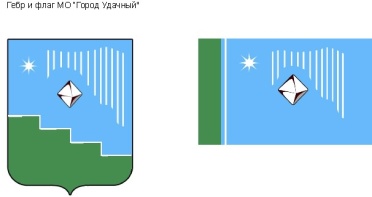 Российская Федерация (Россия)Республика Саха (Якутия)Муниципальное образование «Город Удачный»Городской Совет депутатовVI созывXXIII СЕССИЯРЕШЕНИЕ18  марта 2020 года                                                                                                	 № 23-3Об утверждении отчета о выполнении Прогнозного плана (программы) приватизации муниципального имущества за 2019 годВ соответствии с Федеральным законом от 21 декабря 2001 года № 178-ФЗ «О приватизации государственного и муниципального имущества», Федеральным законом от 06 октября 2003 года № 131-ФЗ «Об общих принципах организации местного самоуправления в Российской Федерации», Уставом муниципального образования «Город Удачный» Мирнинского района Республики Саха (Якутия), Положением о приватизации муниципального имущества муниципального образования «Город Удачный» Мирнинского района Республики Саха (Якутия), утвержденным решением городского Совета депутатов МО «Город Удачный» от 30 ноября 2015 года № 32-5, городской Совет депутатов МО «Город Удачный» решил:1. 	Утвердить отчет о выполнении Прогнозного плана (программы) приватизации муниципального имущества за 2019 год (прилагается).2.	Настоящее решение подлежит официальному опубликованию (обнародованию) в порядке, предусмотренном Уставом МО «Город Удачный».3.	Настоящее решение вступает в силу после его официального опубликования (обнародования).4. 	Контроль   исполнения   настоящего   решения   возложить   на   комиссию    по бюджету, налоговой политике, землепользованию, собственности (Иващенко В.М.).Председатель городского Совета депутатов 			                                  В.В. ФайзулинУТВЕРЖДЕНрешением городского Совета депутатов МО «Город Удачный» от 18 марта 2020 года №23-3Отчет о выполнении Прогнозного плана (программы) приватизации муниципального имущества за 2019 годМероприятия по приватизации муниципального имущества муниципального образования «Город Удачный» Мирнинского района Республики Саха (Якутия) в 2019 году осуществлялись на основании Федерального закона от 21 декабря 2001 года № 178-ФЗ «О приватизации государственного и муниципального имущества» и во исполнение Прогнозного плана (программы) приватизации муниципального имущества на 2019 год, утвержденного решением городского Совета депутатов МО «Город Удачный» от 28 ноября 2018 года № 13-3 с изменениями, внесенными решениями городского Совета депутатов МО «Город Удачный» от 20 марта 2019 года № 16-2, от 26 июня 2019 года № 18-2.В программу приватизации в 2019 году были включены 3 объекта: – нежилое здание с кадастровым номером 14:16:010502:538, общей площадью 970,9 кв.м., расположенное по адресу: г. Удачный, ул. Мира, 19А и земельный участок с кадастровым номером 14:16: 010502:7, общей площадью 5 432 кв.м. расположенного по адресу: г. Удачный, ул. Мира, 19А;– двухэтажное нежилое здание (бывшее отделение полиции), общей площадью 542,6 кв.м. с земельным участком, общей площадью 964 кв.м., расположенные по адресу: г. Удачный, п. Надежный;- дорога к складам ВВ, расположенная по адресу:  г. Удачный, 2 км на восток от города Удачного. В соответствии с требованиями статьи 12 Федерального закона от 21 декабря 2001 года № 178-ФЗ «О приватизации государственного и муниципального имущества» начальная цена приватизируемого муниципального имущества устанавливалась на основании отчета независимого оценщика об оценке муниципального имущества, составленного в соответствии с законодательством Российской Федерации об оценочной деятельности. В течение 2019 года по результатам проведенных торгов и соответствии с требованиями Федерального закона от 22.07.2008 № 159-ФЗ «Об особенностях отчуждения недвижимого имущества, находящегося в государственной или в муниципальной собственности и арендуемого субъектами малого и среднего предпринимательства, и о внесении изменений в отдельные законодательные акты Российской Федерации»  был реализован следующий объект:Нереализованные объекты: здание общей площадью 542,6 кв.м., с земельным участком с кадастровым номером 14:16:010503:195 общей площадью 964 кв.м., расположенное по адресу: г. Удачный  и дорога к складам ВВ, расположенная по адресу:  г. Удачный, 2 км на восток от города Удачного являются переходящими на 2020 год.Выполнение плана по доходам от приватизации муниципального имущества составило 307 080,34 рублей,  что составляет  100% к уточненному плану.__________________________________№ п/пНаименование имуществаМестонахождение имущества Цена продажи, рублей.12341Нежилое здание с кадастровым номером 14:16:010502:538, общей площадью 970,9 кв.м.г. Удачный, ул. Мира, 19А307 080,34 